Нида-Паланга01-03.05.2019 1 день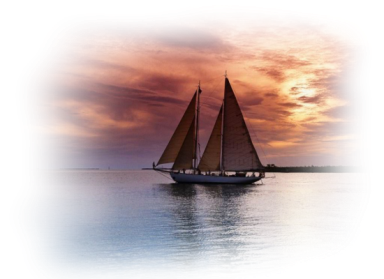 Ранний выезд из Калининграда. Проезд по Куршской косе.Переезд в Ниду. Экскурсия на кораблике по заливу (факультативно). Переезд в Йодкранте. Подъем на гору ведьм. Увлекательная прогулка с гидом, в ходе которой Вы познакомитесь с народным эпосом литовского народа. Гора ведьм издавна упоминалась как место празднования Святого Йониса (Ивана Купалы). Побывав там, невозможно не посетить самое большое украшение Горы – парк скульптур из дерева, выполненных по мотивам народного творчества.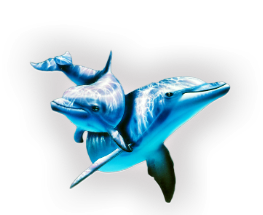 (Факультативно, а также при наличии свободного времени, и при сопвпадении со временем сеанса – посещение дельфинария). Переправа на пароме. Переезд в Палангу, расселение в отеле. Свободный вечер.2 деньЗавтрак в отеле. Экскурсия в ботанический сад. Свободное время, отдых на море.Вечером факультативно посещение пивного двора Йозаса, (национальная литовская кухня).3 деньЗавтрак в отеле. 
Переезд в Клайпеду, посещение супермаркета «Акрополис».Возвращение домой.Стоимость тура 135 евро по курсу ЦБ +2%  для детей до 12 лет с 2-мя взрослыми – 80 евро по курсу ЦБ +2% для детей до 12 лет с 1-м взрослым – 125 евро по курсу ЦБ +2%одноместное размещение – 175 евроВ стоимость тура включено:					Дополнительно оплачивается:Турфирма «Апельсин», г. Калининград, Советский пр-т, 16-102т/ф 21-15-61, 77-16-42;www.orange-joy.com,e-mail:orange-tourism@yandex.ruФирма оставляет за собой право на внесение изменений в порядок посещения экскурсионных объектов, сохраняя программу в целом. Фирма не несет ответственности за задержки, связанные с простоем на границе и пробками на дорогах.Трансфер согласно программеПрогулка на кораблике в Ниде – ок. 5 евроПроживание в отеле 3*Дельфинарий – 9 евро, детям – 6 евроЗавтраки в отелеОднократная виза – 40 евро		Экологические сборы на косеДетям до 12 лет – 5 евро	Услуги сопровождающегоУжин у ЮозасаЭкскурсияна гору Ведьм в Йодкранте, в ботанический сад..Ужин у Юозаса